endless 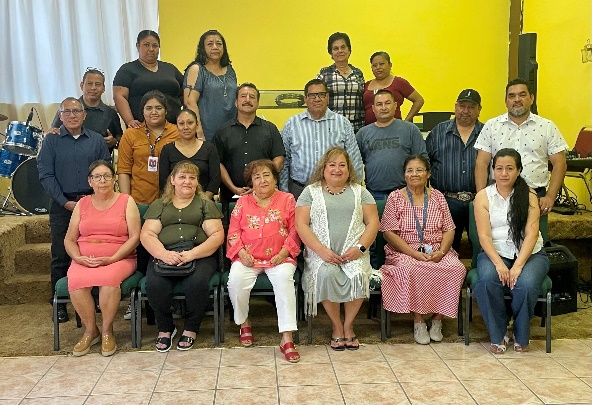 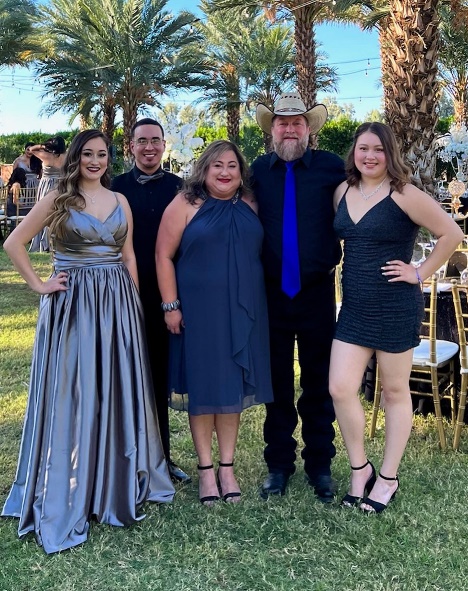 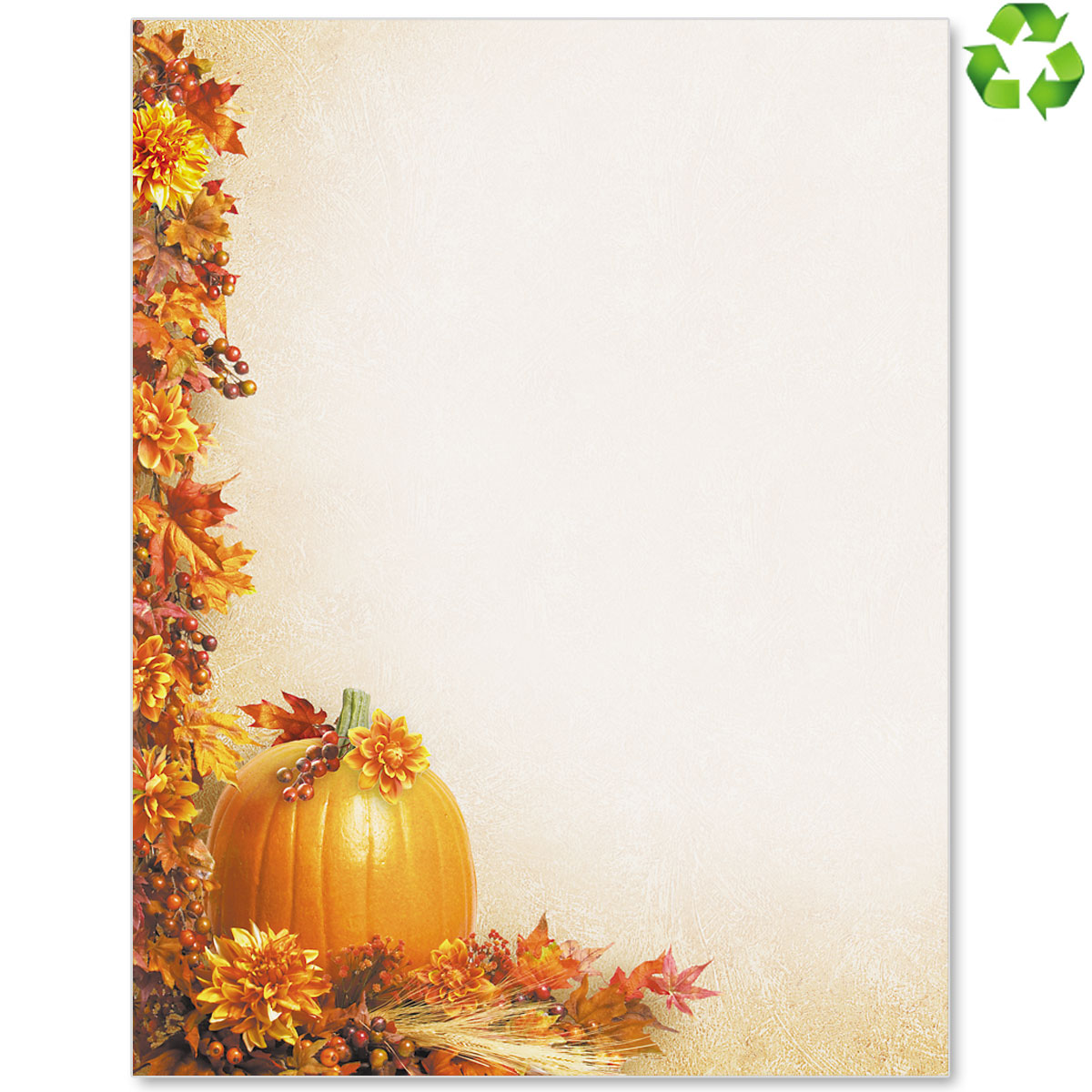 